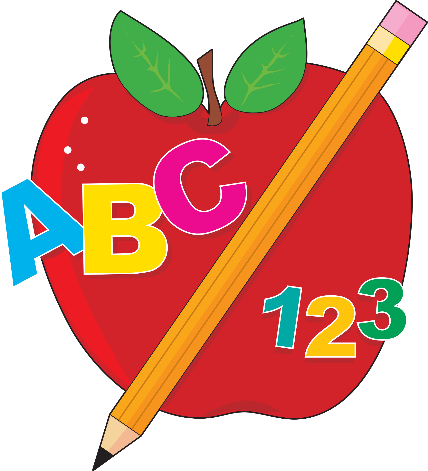 Mrs. Strahorn’s 1st GradeDaily Schedule7:15-7:50UnpackBreakfastHead Sprouts/Read7:50-8:00Morning Announcements8:00-8:10Calendar/Number Talks8:10-9:10Readers Workshop9:10-10:10ELA/Writers Workshop10:10-10:35Intervention/Phonics10:35-10:57Science/Social Studies10:57-11:27Lunch11:27-11:45Recess11:45-11:55Restroom/Water11:55-12:10Word Problem12:15-1:05Specials1:10-2:00Math Mini Lesson/Math Groups2:00-2:20Folders/Clean Up/Pack UpSnack/Dismissal